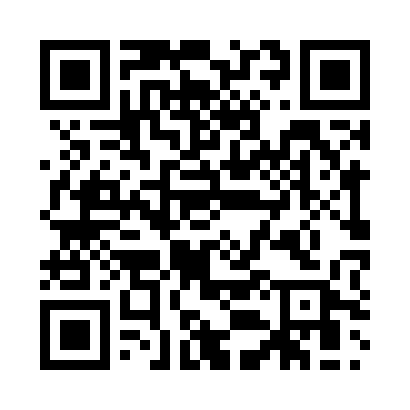 Prayer times for Zuehlendorf, GermanyMon 1 Jul 2024 - Wed 31 Jul 2024High Latitude Method: Angle Based RulePrayer Calculation Method: Muslim World LeagueAsar Calculation Method: ShafiPrayer times provided by https://www.salahtimes.comDateDayFajrSunriseDhuhrAsrMaghribIsha1Mon2:354:391:135:409:4611:432Tue2:364:401:135:409:4511:433Wed2:364:411:135:409:4511:434Thu2:364:421:135:409:4411:435Fri2:374:431:135:409:4411:426Sat2:374:441:135:409:4311:427Sun2:384:451:145:409:4211:428Mon2:384:461:145:409:4111:429Tue2:394:471:145:409:4011:4110Wed2:394:481:145:399:4011:4111Thu2:404:491:145:399:3911:4112Fri2:414:501:145:399:3811:4013Sat2:414:521:145:399:3611:4014Sun2:424:531:155:389:3511:3915Mon2:424:541:155:389:3411:3916Tue2:434:561:155:389:3311:3817Wed2:444:571:155:379:3211:3818Thu2:444:591:155:379:3011:3719Fri2:455:001:155:369:2911:3720Sat2:455:021:155:369:2811:3621Sun2:465:031:155:359:2611:3622Mon2:475:051:155:359:2511:3523Tue2:475:061:155:349:2311:3424Wed2:485:081:155:349:2211:3425Thu2:495:101:155:339:2011:3326Fri2:495:111:155:329:1811:3227Sat2:505:131:155:329:1711:3228Sun2:515:141:155:319:1511:3129Mon2:515:161:155:309:1311:3030Tue2:525:181:155:309:1111:2931Wed2:535:201:155:299:1011:28